工业物联云MQTT对外通信定义                 编写：韦庭                 校核：杨捷                 审核：深圳市飞思捷跃科技有限公司二〇二一年 09月16日目  录版本信息	3物联云MQTT对外协议定义	41. 系统整体架构	42. crc校验码计算方法（java版本）	43. MQTT设备上行	43.1. 云平台接收设备消息格式	43.2. 设备登陆认证	53.2.1. 设备登陆流程	53.2.2. 登陆请求报文	53.2.3. 完成登陆确认报文	53.2.4. 设备登出报文	63.3. 设备模型(暂未实现)	63.4. 设备心跳	83.5. 设备遥信实时数据推送	93.6. 设备遥测实时数据推送	93.7. 设备参数数据推送	93.8. 设备GPS定位实时数据推送	103.9. 设备历史数据推送	104. MQTT设备下行	104.1. 云平台推送设备消息格式	104.2. 平台登陆确认报文	114.3. 设备控制	114.3.1. 命令下发	114.3.2. 命令回复	114.4. 平台回复信息	114.5. 平台查询设备历史数据	125. MQTT推送第三方平台流程	125.1. 云平台推送设备消息格式	135.2. 设备实时状态推送	135.3. 设备遥信实时数据推送	135.4. 设备遥测实时数据推送	135.5. 设备GPS定位实时数据推送	145.6. 设备告警实时数据推送	146. MQTT调用平台接口	146.1. 查询设备遥信和遥测实时数据mqtt接口	146.2. 控制设备mqtt接口	157. 设备远程升级	167.1. 流程说明	167.2. 主题和内容说明	177.2.1. 设备查询是否需要升级	177.2.2. 平台回复设备是否需要升级	177.2.3. 设备回复是否准备好升级	177.2.4. 平台向设备发送升级包信息	177.2.5. 设备回复升级状态	188. 设备文件上送下载	188.1. 步骤说明	188.2. 主题和内容说明	188.2.1. 平台请求获取文件列表	188.2.2. 设备回复平台文件列表	198.2.3. 平台回复设备准备好接收文件或招取文件	198.2.4. 设备下载文件	208.2.5. 平台回复文件下载地址或下发文件	20版本信息物联云MQTT对外协议定义系统整体架构整体系统包括云平台与设备端两部分，云平台负责数据存储、转发、分析；设备端负责数据采集、上送给云平台，系统整体架构如下图所示：crc校验码计算方法（java版本）MQTT设备上行设备上行表示设备的数据上送。云平台接收设备消息格式主题：iot/rx/${AppKey}/${ID}/resultYxrx 表示接收设备数据 ${AppKey}表示推送的单位的唯一标识码，为字符串，如： Feisjy20190507以下的${ID}为云平台设备通讯地址，设备唯一标识码，为字符串，如：T0001最后的resultYx表示不同数据类别；完整示例主题：iot/rx/LiuGang20190507/T0001/resultYx内容：以json为解析格式。设备登陆认证设备登陆流程登陆请求报文完成登陆确认报文设备登出报文设备模型(暂未实现)召唤数据模型=04功能：第一次设备接入平台，通过召唤设备数据模型实现设备遥测、遥信、遥控的自动创建。报文格式：每一个数据包括黄色底色的内容，依据数目来，数据长度=1+数目*（黄色底色长度），如示例所示，黄色底色表示一个数据，蓝色底色表示一个数据。其中放大倍数的值为10的次方，举例：默认值为0，表示100 = 1，放大100倍，放大倍数=2.扫地机数据类型列表设备心跳设备遥信实时数据推送设备遥测实时数据推送设备参数数据推送设备GPS定位实时数据推送设备历史数据推送MQTT设备下行云平台推送设备消息格式主题：iot/tx/${AppKey}/${ID}/commandtx 表示下发设备数据 ${AppKey}表示推送的单位的唯一标识码，为字符串，如： LiuGang20190507以下的${ID}为设备id，设备唯一标识码，为字符串，如：T0001最后的command表示不同数据类别；完整示例主题：iot/tx/LiuGang20190507/T0001/command内容：以json为解析格式。平台登陆确认报文平台收到fin后，会启动更新设备连接状态等操作。设备控制命令下发命令回复平台回复信息平台查询设备历史数据MQTT推送第三方平台流程用户在飞思捷跃物联云平台(以下简称云平台)配置MQTT客户端参数，如服务器地址、端口、账号密码等用于云平台连接用户的MQTT服务器，当用户配置好参数后云平台自动连接所配置的MQTT服务器并推送相关设备数据。（默认为飞思捷跃MQTT服务器）云平台推送设备消息格式主题：iot/${AppKey}/${ID}/resultConnStatus${AppKey}表示推送的单位的唯一标识码，为字符串，如： LiuGang20190507以下的${ID}为设备id，设备唯一标识码，为字符串，如：T0001最后的resultConnStatus表示不同数据类别；完整示例主题：iot/tx/LiuGang20190507/T0001/resultConnStatus内容：以json为解析格式。设备实时状态推送设备遥信实时数据推送设备遥测实时数据推送设备GPS定位实时数据推送设备告警实时数据推送MQTT调用平台接口查询设备遥信和遥测实时数据mqtt接口控制设备mqtt接口设备远程升级流程说明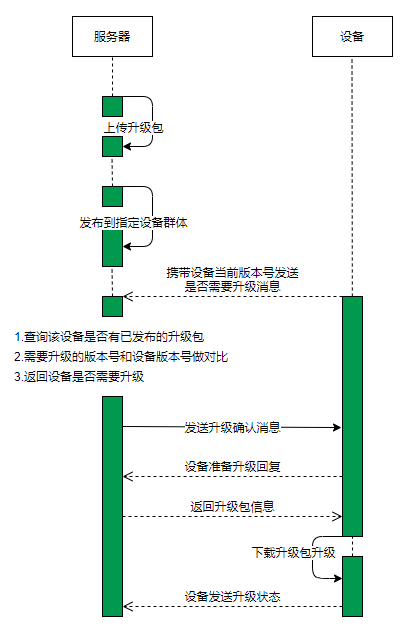 步骤说明:设备在登入成功后可以发送是否需要升级消息至服务器。服务器根据该设备是否有已发布的升级包并且升级包版本和设备版本对比是否一致回复设备是		否需要升级。若服务器回复设备需要升级则设备再次回复服务器是否准备好升级，否则结束本次升级。若设备回复服务器未准备好升级则结束本次升级。若回复已准备好升级则服务器向设备发送		升级包信息，设备可使用该信息通过HTTP协议找到升级包文件进行下载和升级。设备发送升级状态至服务器，用以更新数据库升级状态信息。注意事项：步骤1-4需要服务器和设备在15秒内相互回复，超时则放弃本次升级。    步骤5设备超过10分钟没回复升级状态则放弃本次升级。在平台使用发布升级操作后会直接进入到步骤2，向设备发送需要升级消息，设备从步骤3		开始回复平台。主题和内容说明设备查询是否需要升级平台回复设备是否需要升级设备回复是否准备好升级平台向设备发送升级包信息设备回复升级状态设备文件上送下载步骤说明平台下发获取文件命令。设备回复文件列表。平台在数据库创建文件信息并回复设备准备好接收文件。设备通过http接口上传文件。平台根据http接口内的唯一码查找数据库是否存在，存在则处理文件上送，不存在则回复无上传   	权限。注意事项：设备若想主动上送文件可直接从步骤2开始，不需要等待平台下发获取文件命令。若设备收到平台获取文件命令，但没有需要上传的文件，则可不回复平台或回复fileNameList=空数组([])，平台不会进入步骤3。平台下发招取文件命令时会从步骤3开始，直接下发招取文件报文，设备收到后根据接口上传文件。平台下发配置文件时会直接下发文件信息报文给设备，设备收到后可根据文件url下载文件。主题和内容说明平台请求获取文件列表设备回复平台文件列表平台回复设备准备好接收文件或招取文件文件上传接口调用postman示例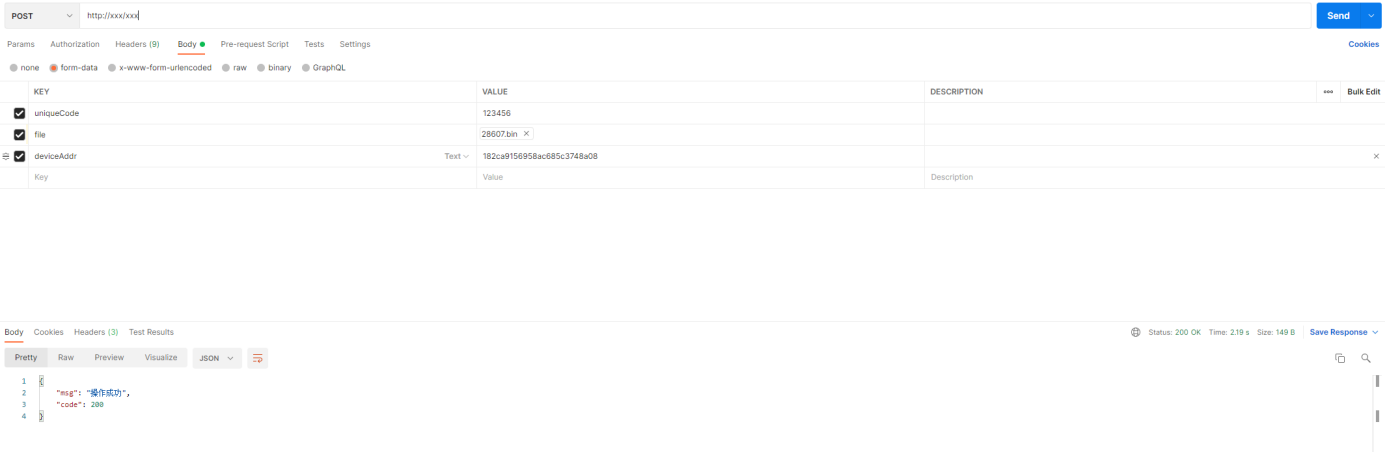 设备下载文件平台回复文件下载地址或下发文件版本号发布时间更新内容更新人V1.02019-01-03初次拟定杨捷V1.12019-04-13修改对告警转发推送定义韦庭V1.22019-08-23修改对设备接入MQTT的定义，GPS接入的定义，GPS的转发，修改对于设备下行的设计杨捷V1.32022-06-25时间类型改为时间戳韦庭V1.42022-06-28命令下发时间字段修改韦庭V1.52022-08-31添加网关下子设备实时数据上送下发参数，远程升级文件下载协议修改为http，添加设备登出命令韦庭V1.62022-09-06添加平台回复信息主题（3.4）韦庭V1.72022-09-07添加历史数据上送主题（2.9，2.10），文件上送主题（7），历史数据查询主题（5.3）韦庭V1.82022-09-08删除历史数据查询主题（5.3），修改历史数据推送（2.9），文件上传添加文件类型，crc校验码信息（7.2.2），添加文件招取和下载主题（7.2.4，7.2.5，7.2.6）韦庭V1.92022-09-27文件唯一码由平台生成，上传文件接口添加设备通讯地址参数，平台招取文件命令（1.8版本7.2.4）合并到回复文件列表命令（7.2.2），招取文件命令步骤单词readyToReceiv改为readyToReceive。文件上传步骤说明（7.1）添加第三第四点注意事项。平台回复升级包信息（6.2.4）添加升级包crc校验码。韦庭V2.02022-10-11添加crc校验码计算示例韦庭V2.12022-10-25遥信/遥测/参数实时数据推送时标修改韦庭主题iot/rx/${AppKey}/${ID}/login内容{"productKey":"test","deviceSecret":"123456","status":"ask","id":1}说明productKey表示产品KEY，可在iot平台产品详情中查看，deviceSecret表示设备密钥，设备上电后第一次连接，需要发登陆认证，status表示当前的阶段，ask表示发起，req表示平台回复，fin表示设备确认完成登陆操作；id表示一个随机整数，每次登陆时，随机创建。主题iot/rx/${AppKey}/${ID}/login内容{"status":"fin","id":3}说明user表示登陆用户名，pwd表示登陆密码，设备上电后第一次连接，需要发登陆认证，status表示当前的阶段，ask表示发起，req表示平台回复，fin表示设备确认完成登陆操作；id表示一个随机整数，每次登陆时，随机创建。主题iot/rx/${AppKey}/${ID}/login内容{"status":"out","id":4}说明status表示当前的阶段，out表示登出；id表示一个随机整数，随机创建。设备端可在连接mqtt时添加遗嘱消息（Will Message）配置，主题和内容如上，当客户端连接中断后mqtt服务端会自动发送登出消息。平台收到该消息后会将设备置为离线状态。主题iot/rx/${AppKey}/${ID}/model内容{"time":1656126642405,"longitude":"114.0540924072", "latitude":"22.6601314545","yxList":[{"id":1,"name":"电磁阀","type":"bool"},{"id":2,"name":"气泵","type":"bool"}],"ycList":[{"id":1,"name":"温度","type":"float","length":4},{"id":2,"name":"湿度","type":"float","length":4}],"settingList":[{"id":1,"name":"定时上送周期","type":"int","length":4},{"id":2,"name":"服务器IP","type":"string","length":10}]}说明数据类型0-bool1-char2-int3-float4-double5-string01234567899+n9+n+19+n+29+n+20C00000100012014温度344118电池充电111000D起始码数据长度H数据长度L命令码设备地址高位设备地址低位数目类型0-遥测1-遥信2-遥控3-参数4-GPS编码名称长度名称数据类型0-bool1-char2-int3-float4-double5-string数据宽度放大倍数类型编码名称长度名称数据类型数据宽度放大倍数校验和终止码数据类别编码数据名称数据报文格式备注遥测00x01电池电压浮点，扩大100倍，如24.12V，上送为2412遥测00x02电池电量百分比浮点（0-100）遥测00x03吸水马达工作电流浮点，扩大100倍遥测00x04刷地马达工作电流浮点，扩大100倍遥测00x05吸水马达工作时长累计工作时长，分钟，整数。500小时平台报警遥测00x06刷地马达工作时长累计工作时长，分钟，整数。500小时平台报警遥测00x07吸水马达超负荷工作时长累计超负荷工作时长，分钟，整数遥测00x08刷地马达超负荷工作时长累计超负荷工作时长分钟，整数遥测00x09电池放电时长电池从满电到没电的时长，分钟，整数遥信10x01电池充电状态0-结束1-开始遥信10x02吸水马达状态0-停止1-启动遥信10x03刷地马达状态0-停止1启动遥信10x04吸水马达超负荷报警0-正常1告警遥信10x05刷地马达超负荷报警0-正常1告警遥控20x01关闭机器1-关闭   0-打开遥控20x02关闭吸水电机1-关闭   0-打开遥控20x03关闭刷地电机1-关闭   0-打开设备参数30x01吸水马达故障电流阈值默认20A，浮点，扩大100倍设备参数30x02刷地马达故障电流阈值默认30A，浮点，扩大100倍GPS坐标40x01设备GPS经度浮点，扩大1000000倍，如：22.746510,113.806107上送为：22746510,113806107GPS坐标40x02设备GPS纬度浮点，扩大1000000倍，如：22.746510,113.806107上送为：22746510,113806107主题iot/rx/${AppKey}/${ID}/heartbeat内容{"id":1}说明id 为一个累加值，从在线开始从0累计，每次心跳加一，整数越限后从0开始，心跳发送周期可依据平台设定的心跳检测周期设定。推荐1分钟一次。主题iot/rx/${AppKey}/${ID}/resultYx内容{"time":1656126642405,"slaveDevAddr":xxxx,"yxList":[{"id":1,"name":"电磁阀","value":1,"time":1656126642406},{"id":2,"name":"气泵","value":0}]}说明设备可主动上送或等待总招命令再上送value：0-关 1-开，所有只有0和1两个状态的数据可通过遥信上送slaveDevAddr：子设备通讯地址，网关设备上送数据时选传，为空则解析数据到当前设备（${ID}），否则解析为子设备的数据time: 优先使用yxList的time，yxList的time为空则使用外层的time，两个 time都为空则使用平台收到数据的时间主题iot/rx/${AppKey}/${ID}/resultYc内容{"time":1656126642405,"slaveDevAddr":xxxx,"ycList":[{"id":1,"name":"温度","value":25.15,"time":1656126642406},{"id":2,"name":"湿度","value":23.15}]}说明设备可主动上送或收到总招命令再上送value：浮点数，所有数值型的通过遥测上送，（GPS坐标除外）slaveDevAddr：子设备通讯地址，网关设备上送数据时选传，为空则解析数据到当前设备（${ID}），否则解析为子设备的数据time: 优先使用ycList的time，ycList的time为空则使用外层的time，两个 time都为空则使用平台收到数据的时间主题iot/rx/${AppKey}/${ID}/setting内容{"time":1656126642405,"slaveDevAddr":xxxx,"settingList":[{"id":1,"name":"定时上送周期","value":5,"time":1656126642406},{"id":2,"name":"服务器IP","value":"192.168.0.1"}]}说明设备可主动上送或收到总招命令再上送设备本身的参数，远程配置项，可通过设备参数上发slaveDevAddr：子设备通讯地址，网关设备上送数据时选传，为空则解析数据到当前设备（${ID}），否则解析为子设备的数据time: 优先使用settingList的time，settingList的time为空则使用外层的time，两个 time都为空则使用平台收到数据的时间主题iot/rx/${AppKey}/${ID}/location内容{"time":1656126642405,"longitude":"114.0540924072", "latitude":"22.6601314545"}说明设备定位坐标上送，因为gps坐标小数点精度高，通过此主题单独上送。主题iot/rx/${AppKey}/${ID}/historyData内容{"historyList":[{"addr":"xx","yxList":[{"code":1,"value":1,"time":1656126642405}...],"ycList":[{"code":1,"value":1.2,"time":1656126642405}...]},...]}说明addr：当前设备或子设备通讯地址code：遥信或遥测编码value：遥信或遥测值time：历史数据采样时间，毫秒级时间戳主题iot/tx/${AppKey}/${ID}/login内容{"status":"req","id":2}说明user表示登陆用户名，pwd表示登陆密码，设备上电后第一次连接，需要发登陆认证，status表示当前的阶段，ask表示发起，req表示平台回复，fin表示设备确认完成登陆操作；id表示一个随机整数，每次登陆时，随机创建。主题iot/tx/${AppKey}/${ID}/deviceControl内容{"uuid":"d6919804-bb12-47db-b925-c1185a43971e","deviceAddr":"100000000000001",,"slaveDevAddr":"100000000000002","cmdType":"yk","time":1656126642405,"cmdItems":[{"code":"1","value":"1"},{"code":"2","value":"0"}...]}说明uuid: 随机uuid，用以判断控制是否成功。deviceAddr：设备通讯地址，cmdType：yk=遥信遥控，yc=遥测遥调，setting=参数遥调，allCall=总招实时数据，设备收到后可根据遥信至GPS部分上送遥信遥测等实时数据。cmdItems：具体下发数据，code=遥信/遥测/参数编码，value=下发值，allCall时cmdItems为空。平台会根据设备点位下查询周期配置的时间定时下发总招命令（默认180秒）slaveDevAddr：从机设备通讯地址，控制网关下级子设备时平台下发。主题iot/rx/${AppKey}/${ID}/deviceControlResult内容{"uuid":"d6919804-bb12-47db-b925-c1185a43971e","status": 1}说明uuid: 随机uuid，命令下发部分下发的uuid。status=设备控制结果，0-失败，1-成功主题iot/tx/${AppKey}/${ID}/resultMsg内容{"topic":"xxx","data": "xxx","msg": "xxx",}说明topic: 设备发送的主题；data: 设备发送的数据；msg: 错误信息，no_login=设备未登录，在设备未发送登录请求就发送其他主题数据时返回该信息。no_login_confirm=设备未登录确认，在设备发送完登录请求，没有回复登录确认就直接上送数据时返回该信息。 has_logged=设备已登录，设备登录完成后重复发送登录请求时返回该信息。login_status_error=登录状态错误，在设备发送登录类型的命令，status是ask，fin和out以外的数据时返回该信息。topic_error=主题错误，在主题格式错误时返回该信息。command_error=命令错误，设备上送了未定义的消息类型时返回该信息。device_offline=设备离线，设备离线时返回该信息。主题iot/tx/${AppKey}/${ID}/getHistoryData内容{"beginDt": 1656126642405,"endDt": 1656126742405,"devParam":[{"addr":"xx","yxCodeList":[1,2],"ycCodeList":[2,3]},{"addr":"xx","yxCodeList":[1,2],"ycCodeList":[2,3]},...]}说明beginDt：开始时间，毫秒级时间戳endDt：结束时间，毫秒级时间戳addr：当前设备或子设备通讯地址yxCodeList：遥信编码集合ycCodeList：遥测编码集合主题iot/${AppKey}/${ID}/resultConnStatus内容{"deviceId":"1","deviceName":"设备1","status":1,"statusDesc":"正常"}主题iot/${AppKey}/${ID}/resultYx内容{"time":1656126642405,"yxList":[{"id":1,"name":"电磁阀","value":1},{"id":2,"name":"气泵","value":0}]}说明value：0-关 1-开主题iot/${AppKey}/${ID}/resultYc内容{"time":1656126642405,"ycList":[{"id":1,"name":"温度","value":25.15},{"id":2,"name":"湿度","value":23.15}]}主题iot/${AppKey}/${ID}/location内容{"time":1656126642405,"longitude":"114.0540924072", "latitude":"22.6601314545"}主题iot/${AppKey}/${ID}/warnning内容触发报警{"sigId":"1", "sigName":"电量","type":"yc", "time":1656126642405, "value":"3.1","content":"电池电量低[告警]"}内容恢复报警{"sigId":"1", "sigName":"电量","type":"yc","time":1656126642405, "value":"3.6","content":"电池电量低[恢复]"}主题iot/queryDeviceYxAndYcValue/${ID}内容{"deviceId":"1234564789", "type":1,"code":1}说明${ID}: 设备通讯地址deviceId: 设备通讯地址type: 1-遥信;2-遥测;3-全部code: 当type不等于3时传(查询单个遥信或遥测)订阅主题 iot/resultDeviceYxAndYcValue/${ID} 可接收返回数据主题iot/deviceControl/${ID}内容{"deviceAddr":"1234564789","cmdType":"yk","cmdItems":[{"code":"1","value":"1"},{"code":"2","value":"0"}...]}说明${ID}: 设备通讯地址deviceAddr: 设备通讯地址cmdType: allcall-总招数据;yk-遥信遥控;yc-遥测遥调;setting-参数遥调;cmdItems: 遥控或遥调信息,allcall时可为空cmdItems.code: 遥信或遥测编码cmdItems.value: 遥控或遥调值主题iot/rx/${AppKey}/${ID}/deviceUpgrade内容{"upgradeStep":"upgradeAsk","version":"1.0.2"}说明upgradeAsk：升级询问步骤version：设备当前版本信息主题iot/tx/${AppKey}/${ID}/deviceUpgrade内容{"upgradeStep":"upgradeConfirm","whetherToUpgrade": 1}说明upgradeConfirm：升级确认步骤whetherToUpgrade：是否需要升级。0-不需要，1-需要主题iot/rx/${AppKey}/${ID}/deviceUpgrade内容{"upgradeStep":"upgradeReady","readyInfo": 1}说明upgradeReady：回复升级准备步骤readyInfo：设备准备信息。0-未准备好，1-已准备好主题iot/tx/${AppKey}/${ID}/deviceUpgrade内容{"upgradeStep":"upgradeInfo","filePath": "http://xxx...","crc": "xxx"}说明upgradeInfo：发送升级信息步骤filePath：升级包完整http路径crc：升级包校验码，用于设备校验升级文件是否正确主题iot/rx/${AppKey}/${ID}/deviceUpgrade内容{"upgradeStep":"upgradeStatus","status": "downloadFailed"}说明upgradeStatus：回复升级状态步骤status：升级结果 downloadFailed-升级包下载失败，upgradeFailed-升级失败，upgradeSuccess-升级成功主题iot/tx/${AppKey}/${ID}/fileList内容{"fileStep":"getFileList"}说明getFileList=获取文件列表主题iot/rx/${AppKey}/${ID}/fileList内容{"fileStep":"resultFileList","fileList": [{"name":"xxx","docType":"xxx","crc":"xxx"}...]}说明resultFileList：返回文件列表fileList：文件列表name：文件名称docType：文件类型，目前暂定类型有：log /  data / config /crc：文件CRC校验码，预留，平台暂未做处理主题iot/tx/${AppKey}/${ID}/fileList内容{"fileStep":"readyToReceive","fileList": [{"name":"xxx","uniqueCode":"xxx"}...]"url": "xxxx"}说明readyToReceive：准备好接收文件name：文件名称uniqueCode：文件唯一码，平台生成，用于区分文件唯一性，设备需保存文件和唯一码关联关系用以平台招取文件或设备下载文件url：上传文件接口设备收到该内容后可通过url调用平台接口上传文件到服务器说明http://xxx/xxx：平台回复设备的上传文件接口uniqueCode：文件唯一码file：需要上传的文件deviceAddr：设备通讯地址返回code不等于200则上传失败主题iot/rx/${AppKey}/${ID}/fileList内容{"fileStep":"downloadFile","fileList": [{"uniqueCode":"xxx"}...]}说明downloadFile：下载文件fileList：需要下载的文件列表uniqueCode：文件唯一码主题iot/tx/${AppKey}/${ID}/fileList内容{"fileStep":"resultDownloadFile","fileList": [{"uniqueCode":"xx","name":"xx","code":200,"msg":"xx","url":"xxx"}...]}说明resultDownloadFile：平台回复下载文件fileList：下载的文件列表uniqueCode：文件唯一码name：文件名称code：等于200为文件正常可下载，其他为不可下载，具体可查看msg信息msg：文件下载信息，code等于200时为空，否则为url：文件http下载地址